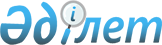 О внесении изменений в постановление акимата Жалагашского района от 9 января 2018 года № 2 “Об утверждении мест размещения нестационарных торговых объектов на территории Жалагашского района”Постановление акимата Жалагашского района Кызылординской области от 5 октября 2020 года № 140. Зарегистрировано Департаментом юстиции Кызылординской области 5 октября 2020 года № 7687
      В соответствии с пунктом 2 статьи 50 Закона Республики Казахстан от 6 апреля 2016 года “О правовых актах” акимат Жалагашского района ПОСТАНОВЛЯЕТ:
      1. Внести в постановление акимата Жалагашского района от 9 января 2018 года № 2 “Об утверждении мест размещения нестационарных торговых объектов на территории Жалагашского района” (зарегистрировано в Реестре государственной регистрации нормативных правовых актов за № 6153, опубликовано 1 февраля 2018 года в эталонном контрольном банке нормативных правовых актов Республики Казахстан) следующие изменения:
      преамбулу изложить в новой редакции:
      В соответствии с подпунктом 4-2) пункта 1 статьи 31 Закона Республики Казахстан от 23 января 2001 года “О местном государственном управлении и самоуправлении в Республике Казахстан” и пунктом 50-1 Правил внутренней торговли, утвержденных приказом исполняющего обязанности министра национальной экономики Республики Казахстан от 27 марта 2015 года № 264 “Об утверждении Правил внутренней торговли” (зарегистрировано в Реестре государственной регистрации нормативных правовых актов за №11148) акимат Жалагашского района ПОСТАНОВЛЯЕТ:
      приложение к указанному постановлению изложить в новой редакции согласно приложению к настоящему постановлению.
      2. Настоящее постановление вводится в действие по истечении десяти календарных дней после дня первого официального опубликования. Места размещения нестационарных торговых объектов на территории Жалагашского района
					© 2012. РГП на ПХВ «Институт законодательства и правовой информации Республики Казахстан» Министерства юстиции Республики Казахстан
				
      Аким Жалагашского района

А. Шаменов
Приложение к постановлениюакимата Жалагашского районаот 5 октября 2020 года №140Приложение к постановлениюакимата Жалагашкого районаот 9 января 2018 года №2
№
Место расположение
Занимаемая площадь

(квадратный метр)
Сфера деятельности 
Срок представления
Близлежащая инфраструктура (торговые объекты, в которых реализуется схожий ассортимент товаров, а также объекты общественного питания)
1
2
3
4
5
6
1
Поселок Жалагаш, улица Абая, возле здания коммунального государственного учреждения “Жалагашская районная специализированная детско-юношеская школа олимпийского резерва №13 управления физической культуры и спорта Кызылординской области”
250 квадратный метр
Продовольственные/ непродовольственные товары
5 лет
магазин “Куншыгыс”
2
Поселок Жалагаш, улица Казыбек би, территория между торговым комплексом “Каппар Ата” и стоянкой автобусов товарищества с ограниченной ответственностью “Маржан-2002”
260 квадратный метр
Продовольственные/ непродовольственные товары
5 лет
магазин “Жансая”
3
Поселок Жалагаш, возле коммунального государственного казенного предприятия “Дом Культуры имени Конысбека Казантаева Жалагашского районного отдела культуры и развития языков”
260 квадратный метр
Продовольственные/ непродовольственные товары
5 лет
магазин “Алихан”
4
село Аксу, улица Т.Елеусинова, левая сторона ресторана “Акбота”
30 квадратный метр
Продовольственные/ непродовольственные товары
5 лет
магазин “Алмат”
5
село М.Шаменова, улица А.Кунанбаева, левая сторона торгового магазина
50 квадратный метр
Продовольственные/ непродовольственные товары
5 лет
магазин смешанной торговли
6
село Каракеткен, улица Калмахана Карибаева, левая сторона дома №2
30 квадратный метр
Продовольственные/ непродовольственные товары
5 лет
магазин “Фариза”
7
cело Бухарбай батыр, правая сторона историко-культурного мемориального дома имени Бухарбай батыра на пересечении улиц Бухарбай батыра и Ж.Ермаганбетова
10 квадратный метр
Продовольственные/ непродовольственные товары
5 лет
магазин “Сымбат”
8
село Тан, улица Орынбай жырау, левая сторона коммунального государственного учреждения “Средняя школа №118” Жалагашского районного отдела образования
100 квадратный метр
Продовольственные/ непродовольственные товары
5 лет
магазин “Нуртилек”
9
село Аккум, Задняя сторона здания Кызылординского областного филиала АО “Казпочта” (Почтовое отделение связи села Аккум) на пересечении улиц Б.Акдаулетова и Х.Сарбасова
12 квадратный метр
Продовольственные/ непродовольственные товары
5 лет
магазин “Жансая”
10
село Енбек, улица А.Кунанбаева, правая сторона сельского рынка
100 квадратный метр
Продовольственные/ непродовольственные товары
5 лет
ресторан “Асылзат”
11
село Есет батыр, улица Аламесек, правая сторона башни Жалагашского линейно-технического участка Южной Региональной Дирекции Телекоммуникаций АО “Казахтелеком”
50 квадратный метр
Продовольственные/ непродовольственные товары
5 лет
магазин “Акбота”
12
село Жанадария, улица Абая, правая сторона дома №13
40 квадратный метр
Продовольственные/ непродовольственные товары
5 лет
магазин индивидуального предпринимателя “К.Куракбаевой”
13
село Мырзабай ахун, улица Мадениет, левая сторона здания Кызылординского областного филиала АО “Казпочта” (Почтовое отделение связи села Мырзабай ахун)
40 квадратный метр
Продовольственные/ непродовольственные товары
5 лет
магазин “Таншолпан”
14
село Мадениет, улица Калдан батыра, правая сторона бывшего торгового ряда
30 квадратный метр
Продовольственные/ непродовольственные товары
5 лет
магазин “Жомарт”
15
село Темирбека Жургенова, улица М.Нурылдаева, передняя сторона торгового центра
21 квадратный метр
Продовольственные/ непродовольственные товары
5 лет
магазин “Байтерек”
16
село Жанаталап, правая сторона остановки на пересечении улиц П.Каракулулы и А.Кожабаева
50 квадратный метр
Продовольственные/ непродовольственные товары
5 лет
магазин “Нуржума”
17
село Аккыр, улица Ы.Акмырзаева, южная сторона коммунального государственного учреждения “Аппарат акима сельского округа Аккыр” акимата Жалагашского района”
50 квадратный метр
Продовольственные/ непродовольственные товары
5 лет
магазин “Гулдана”